О внесении изменений в постановление администрации г. Канска от 10.04.2017 № 315В соответствии с Бюджетным кодексом Российской Федерации, в целях совершенствования системы муниципальной поддержки гражданских инициатив, создания условий для активного участия социально ориентированных некоммерческих организаций в разработке и реализации социальных проектов, направленных на решение задач социально-экономического развития города, руководствуясь статьями 30, 35 Устава города Канска, ПОСТАНОВЛЯЮ:Внести изменения в постановление администрации г. Канска Красноярского края от 10.04.2017 № 315 «Об утверждении Положения о порядке определения объема и предоставления субсидий социально ориентированным некоммерческим организациям, не являющимися государственными (муниципальными) учреждениями, на реализацию социальных проектов на основании конкурсного отбора проектов» (далее - постановление), изложив приложение № 2 к постановлению в новой редакции согласно приложению к настоящему постановлению.Ведущему специалисту Отдела культуры администрации г. Канска Н.А. Нестеровой опубликовать настоящее постановление в официальном печатном издании и разместить на официальном сайте муниципального образования город Канск в сети Интернет.Контроль за исполнением настоящего постановления возложить на заместителя главы города по общим вопросам С.В.Обверткину.Постановление вступает в силу со дня официального опубликования.Глава города Канска                                                                                А.М.БересневПриложениек Постановлениюадминистрации города Канскаот 03.07.2020 г. № 572СОСТАВКОНКУРСНОЙ КОМИССИИ ПО ОТБОРУ СОЦИАЛЬНЫХ ПРОЕКТОВДЛЯ ПРЕДОСТАВЛЕНИЯ СУБСИДИЙ СОЦИАЛЬНО ОРИЕНТИРОВАННЫМНЕКОММЕРЧЕСКИМ ОРГАНИЗАЦИЯМ, НЕ ЯВЛЯЮЩИМСЯ ГОСУДАРСТВЕННЫМИ (МУНИЦИПАЛЬНЫМИ) УЧРЕЖДЕНИЯМИОбверткина Светлана Викторовна – заместитель главы города по общим вопросам, председатель конкурсной комиссии;Ломова Юлия Анатольевна - заместитель главы города по социальной политике, заместитель председателя конкурсной комиссии;Лаптева Ольга Михайловна - консультант главы города по связям с общественностью отдела организационной работы, делопроизводства и кадров и муниципальной службы администрации города Канска, секретарь конкурсной комиссии.Члены конкурсной комиссии:Бурундуков Анатолий Алексеевич - председатель Канского городского Совета депутатов пятого созыва (по согласованию);Лифанская Елена Николаевна - заместитель главы города по экономике и финансам;Тихомирова Наталья Александровна - руководитель Финансового управления администрации города Канска;Сурначева Евгения Викторовна - территориальный координатор деятельности СОНКО на территории города Канска;Шаталова Лариса Федоровна – член Общественной палаты города Канска (по согласованию).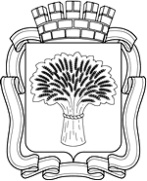 Российская ФедерацияАдминистрация города Канска
Красноярского краяПОСТАНОВЛЕНИЕРоссийская ФедерацияАдминистрация города Канска
Красноярского краяПОСТАНОВЛЕНИЕРоссийская ФедерацияАдминистрация города Канска
Красноярского краяПОСТАНОВЛЕНИЕРоссийская ФедерацияАдминистрация города Канска
Красноярского краяПОСТАНОВЛЕНИЕ03.07.2020 г.№572